FamilySearch Basics 
Robin McDonough, MS Ed
St. Louis County Library
History & Genealogy Department
slcl.orgGeneral informationWhy use FamilySearch?How to accessLayoutAccountHelpMessagesUpdatesSource BoxIndexing tabOverviewFind a projectActivities tabSearch tabRecords Images Family trees Genealogies Books CatalogContains all of the Family History Library’s holdingsWays to searchAvailabilityResearch wikiImagesViewingSavingPrintingMemories tabCan save documents, photos, audio recordingsSearchableFamily trees tabThere are no individual trees, all are connectedAnyone can edit data Final thoughts 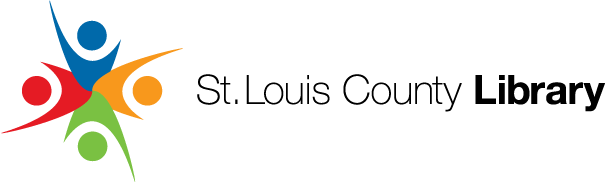 